National Nutrition MONTHEssay Writing Competition Personalized/ Precision Nutrition for Better Health and LongevitySponsored by K-FFIGInternational Life Sciences Institute India & ILSI India Knowledge Centre on Functional Foods, Immunity and Gut Healthhttp://www.ilsi-india.orgCandidate Registration Form Please Fill this Candidate Registration Form and send it by 5th October or earlier along with Essay (1000 words) To :Ms. Swati Dogra, Deputy Director, ILSI-India, at: sdogra@ilsi-india.org Name: Qualification:College/ Institute:Address:Phone/ Mobile Number:                                                            Email:                            Note: Incomplete Registration Form  without Essay will not be accepted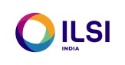 K-FFIG